Clark ConEx 2013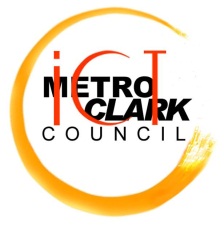 Geac OLYMPICS(Game Development, Electronic Desktop Publishing, Animation and AVP,Computer Programming Quiz Bee and Contact Center Skills Contest and Cosplay)COSPLAY categoRyRULES and GUIDELINESOnly schools in Region 3 will be allowed to send their entries (Higher Education Institutions and Technical Vocational Schools are all welcome to join this competition).1.  Contest is open to all currently enrolled College students of HEIs and TVIs in Region 3.2.  Each school can enter a maximum of 2 Male Cosplayers and 2 Female Cosplayers ONLY.3.  Total number of Cosplayers for the event is 20 Male and 20 Female (Application shall be on a First-Register Basis).  Schools shall be formally informed of their inclusion in the official list of contestants.4.  The Cosplay is a costume contest and each participant will be given a maximum of two (2) minutes to introduce character of his/her choice. The character portrayed by the contestant should only come from the following: Anime from different TV programsCharacters from computer games (online or stand alone)5.  Contestants must prepare a brief write-up (no more than 150 words) about their portrayed character.  Write-up must contain details about the origin/source of the character and a brief description and profile.6.  Costumes must not be gory, messy or obstructive to the flow of people in the event. Real weapons and exploding, breaking or harmful props are not allowed. 7.  Criteria for judging:  1) Creativity in the use of materials 	25% 2) Accuracy and Craftsmanship 		25%     	3)  Stage Presence / Performance		25%4)  Over-all Artistic expression 		25%8.  The competition day for Cosplay is November 13, 2013.  Contestants must be present at the contest site by 1:00PM for registration and briefing.9.  Deadline for submission of official contestants shall be October 15, 2013.  The deadline for the submission of registration form is on October 15, 2013, 12:00pm (below is the format of the application form and the requirements for the submission of entries, please submit the form together with the requirements in PDF format). Student participants who are not yet enrolled could send their 2nd semester enrolment form until November 5, 2013. Failure to submit application form and other requirements are grounds for disqualification.10.  All competitors and their coach will be given certificate of participation.11.  The decision of the board of judges is final and irrevocable.12.  The prices for this category are as follows:MALE:     	1st Place P3,000   2nd Place P2,000   3rd Place P1,000         FEMALE:   	1st Place P3,000   2nd Place P2,000   3rd Place P1,000CLARK CONEX 2013 ORGANIZING COMMITTEEClark ConEx 2013Geac OLYMPICSREGISTRATION FORMName of School:		Please provide a scanned copy of participant’s enrolment form and the school ID. For the coach, only the scanned employee’s ID is required.